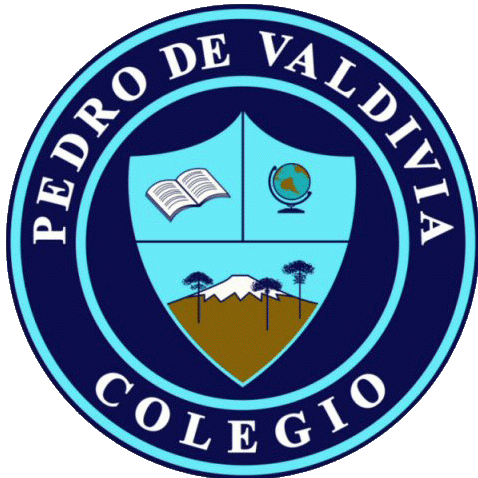 CRONOGRAMA DE ACTIVIDADESUNIDAD Nº 1 La llegada del We Tripantu se transforma en una espera muy importante. Las familias y comunidades realizan diversas ceremonias de gran significado religioso. En la madrugada del We Tripantu toda la familia: ancianos, jóvenes y niños se levantan temprano y van al estero a bañarse. Junto a ello se realiza una ceremonia de rogativa individual.A los árboles que no dan frutos se les azota para que el año venidero tengan frutos. Esta actividad la realizan los niños a pedido de los adultos. Este se realiza el 24 de junio, es un día de celebración y alegría, donde los familiares se visitan y pueden compartir comidas, mote, sopaipillas, catutos y el infaltable muday (bebida de trigo o maíz) que acompaña a toda ceremonia y rogativa	¿Cómo es la ceremonia?
Sabiendo que el We Tripantu es un cambio de ciclo de la vida, cuya clara señal es el solsticio de invierno, es preciso renovarse, convocar nuevas fuerzas. En la ceremonia se realiza una purificación con agua, con un baño en que se dejan atrás muchas cosas. En la ruka se realiza el fogón milenario, danzan alrededor del rewe símbolo del cerro más alto. El sonido lo aporta el kultrun, que con su forma parabólica y sus dibujos es una metáfora de la tierra y la cosmovisión mapuche.El We Tripantu para el mapuche es un cambio de ciclo de la vida, cuya clara señal es el solsticio de invierno.Tiene toda una explicación profunda y filosófica que forma parte de la religiosidad mapucheLa celebración del We Tripantu (año nuevo Mapuche) obedece al inicio del We txípan antü – Nueva salida del SolTodo este fenómeno está determinado por la luna, pues nuestros antepasados observaban la fase menguante de ésta y de esta forma se sabía que era el We Tripantu:Lista de cotejo para EvaluarDOCENTE: JIMENA REYDETdoncarmr@hotmail.com. Fono: +5692039766CURSO O NIVEL: 4° básicoASIGNATURA:Artes VisualesSEMANA /FECHAACTIVIDADESADECUACIÓN  PROYECTO INTEGRACIÓN RECURSO08-12 de junioPiensa en  algún elemento que se utilice en la ceremonia del wetrupantu, Puede ser: comida típica de la ceremonia, instrumentos musicales, vestimentas, joyas, rewe, e,tc15-19 de junioPlanifica tu trabajo, para Confeccionar  un elemento que se utilice en la ceremonia del we trupantuDibuja lo que escogisteEscribe los materiales que puedes utilizar, ejemploCartón, cartulina, madera, ramitas, cajas de huevos , etc, Lápiz, lápices de colores, cuaderno de dibujo22-26 de junioEvaluación Confecciona un elemento que se utilice en la ceremonia del we trupantuEjemplos: 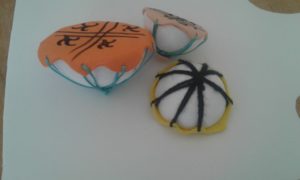 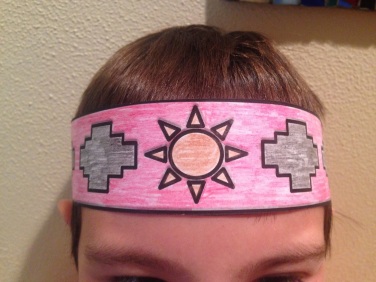 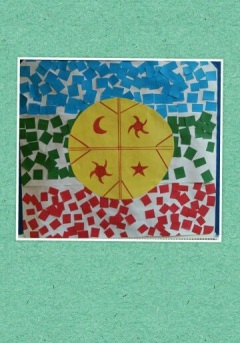 Sube fotografías claras de tu trabajo terminado y de tu autoevaluación AutoevaluaciónMateriales que tengan en sus hogaresCriterio de evaluaciónSiA vecesNoNoPuntaje ponderadoPuntaje ObtenidoPuntaje ObtenidoEl trabajo presenta claramente el tema elegido4Ilustra previamente  en su cuaderno el tema 4Existe una relación entre la ilustración y el trabajo terminado4Es creativo en la presentación  final de su trabajo4Presenta un trabajo limpio y atractivo4Presenta a tiempo su trabajo4total24 puntos24 puntosNota Nota 